Tubulure en voile SET 150Unité de conditionnement : 1 pièceGamme: K
Numéro de référence : 0092.0104Fabricant : MAICO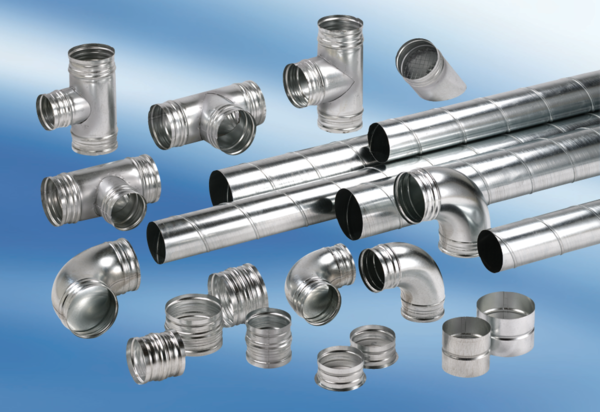 